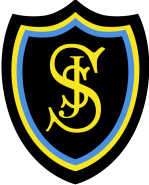 St Joseph’s Primary School Parent Council                    St Ninian’s High School Parent Council Minutes 13th November 2018Attendees Parents: Andrew Mackie (Chairman), Louise McKean (Vice Chair), Ian Anderson (Treasurer), Ann Boyle (Social Convener), Katrina Adams (Uniform Rep), Caroline Gray, Jackie McHendry, Samantha McConnell, Alison Whitehead, Richard Pringle, Tracey Wallis, Fan Lin, Wendy Johnston, Maureen Harcombe (Secretary), Trish Gordon, Joanne Bastable, Nicola Hill, Jim Regan, Mo Wright, John Hutcheson St Joseph’s School Representatives: Suzanne Martin (Head Teacher), Jennifer WrightApologies:  Fr Jonathan Whitworth, H Dougal, A Ireland Opening Prayer – Andrew Mackie Minutes of previous meeting – were circulated and approved. Head Teacher’s Report – Suzanne Martin2 posts have been advertised; Mrs Downs has returned and Mrs Baker is covering P5 only Football team through finals in Renfrew and P7 badminton came 2nd in recent competitionThe school has applied for a Digital Schools AwardPupil committees up and runningPositive parents’ evening with good attendance St Margaret’s feast day staff dodgeball tournament There has been an email issue with Firewall and some emails have not been coming through Reading Recovery started Catholic Education week starts Sunday and with students attending 10am Sunday Mass and also a special Mass with all schools in cluster invited on Tuesday at St Joseph’s Chapel Parent inclusion – ideas from parents night want to take ideas forward Mrs Martin met with Fabric committeeScot Play met with student council pupils, equipment ordered for infants and looking at Asda to get a grant from, playground committee will survey playground All building work nearly complete Looking at adapting space by moving cloakrooms This week will be welcoming 3 Head Teachers to school as part of National Improvements  Social Committee Report – Anne BoyleMovie nights a success, P4 -6 preferred a disco. Ladies Night to be held in November.Next meeting 28th November at Overlee as Race Night / Burns theme planned in January  Treasurer’s Report – Ian AndersonAccounts all up to date and correct after audit. Two events have brought in approximate £440 and just under £8000 in bank PVG for PC events At the moment only parent helper with PVG help at events. East Renfrewshire Council has guidance document stating that parents/carers can help without PVG as long as not one to one contact with children. Mrs Martin happy to work with that advice. It was recognised that some parents may need to stay with their own child for certain reasons and in these circumstances it was confirmed that Parents can attend (even without PVG clearance) for the purposes of caring for their own child as long as such parents do not have one-to-one contact with other children (other than where they have PVG clearance). Medication for children at PC organized event – the Parent Council and social committee have not to administer any medication and the school will now send out email in advance to advise those parents with children who may require medication to stay at the event with their child.Events will be ticket only due to no lists being able to be issued because of GDPR.Uniform Update Uniform order gone out, issue with Leavers Hoodies re consent, Mrs Martin will ask St Ninian's how they manage GRPR for their leavers hoodiesWaiting to hear what the profit from uniforms is from supplier The preloved uniforms were a success Location of PC Meetings  To trial moving PC meetings to St Joseph’s school, next meeting 5Th February will be in school and cost involved AOBSub-Committees are being established as follows - Funding/Fabric Committee for the Upper School Playground, Library Committee and Digital Literacy Committee. These have been publicised and there has been some interest to date.Immunization issues as nurse had taken away the forms P7 Visits to St Ninian’s too early in year, Mrs Martin will see about changing dates with schools in cluster Lockerbie Manor there has been parent pay issue, Mrs Martin will look into this issue Date of Next Meeting – 5 February 2019 7pm at St Joseph’s Primary SchoolMaureen Harcombe (Secretary)